WIZYTA W MUZEUM ŻYDÓW CZĘSTOCHOWIANW dniu 15 września 2021 r. młodzież  kl. III B wzięła udział w nietypowej lekcji historii 
w ramach projektu Uczczenia Pamięci Ofiar Częstochowskiego Getta, organizowanego przez Urząd Miasta Częstochowy. Zwiedzanie zaplanowanych obiektów uczniowie zaczęli od Pomnika Ofiar Getta w Częstochowie na ulicy Strażackiej, a zakończyli na wizycie w Muzeum Żydów Częstochowian na ulicy Katedralnej. Uczniowie mieli okazje zobaczyć Pomnik Pamięci Żydów Częstochowian, który stoi w miejscu skąd Żydzi w 1942 r. byli wywożeni do obozu zagłady w Treblince. Twórcą pomnika jest nieżyjący już Samuel Willenberg, jeden z niewielu ocalałych z obozu zagłady w Treblince, uczestnik Powstania Warszawskiego. Wizyta w muzeum była szansą dla uczniów (czasem po raz pierwszy) zobaczenia na zdjęciach dawnej Częstochowy oraz codziennego życia jej mieszkańców. W muzeum młodzież obejrzała również nieliczne pamiątki po społeczności żydowskiej, zamieszkującej nasze miasto. Były to zdjęcia, multimedia i artefakty wraz z opisami. Pracownik muzeum z chęcią odpowiadał na zadawane przez uczniów pytania. Uczniowie klasy III B z pewnością uzyskali dużą wiedzę na temat historii miasta. Anna Urbanik-SzymańskaEwa Gronkiewicz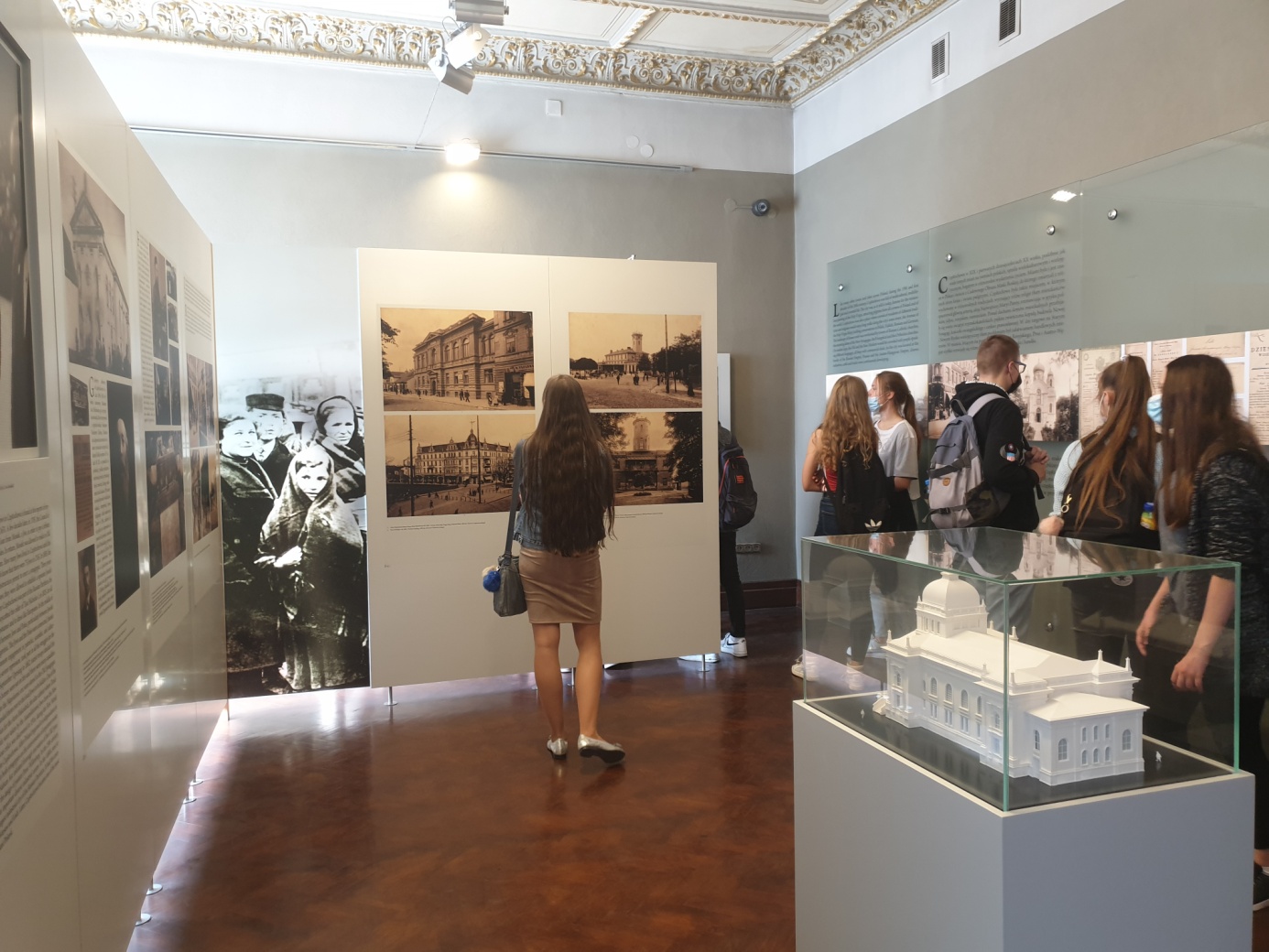 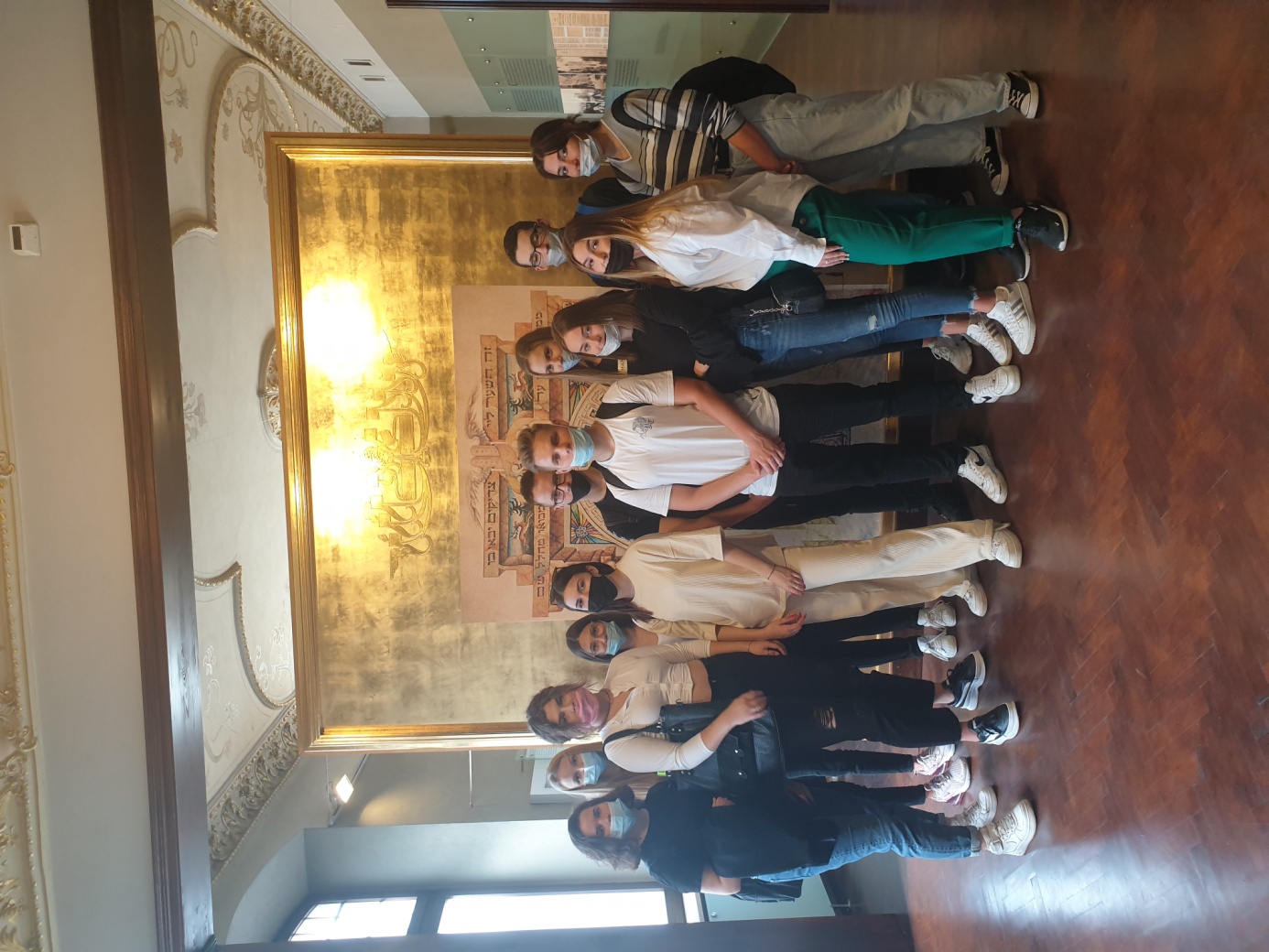 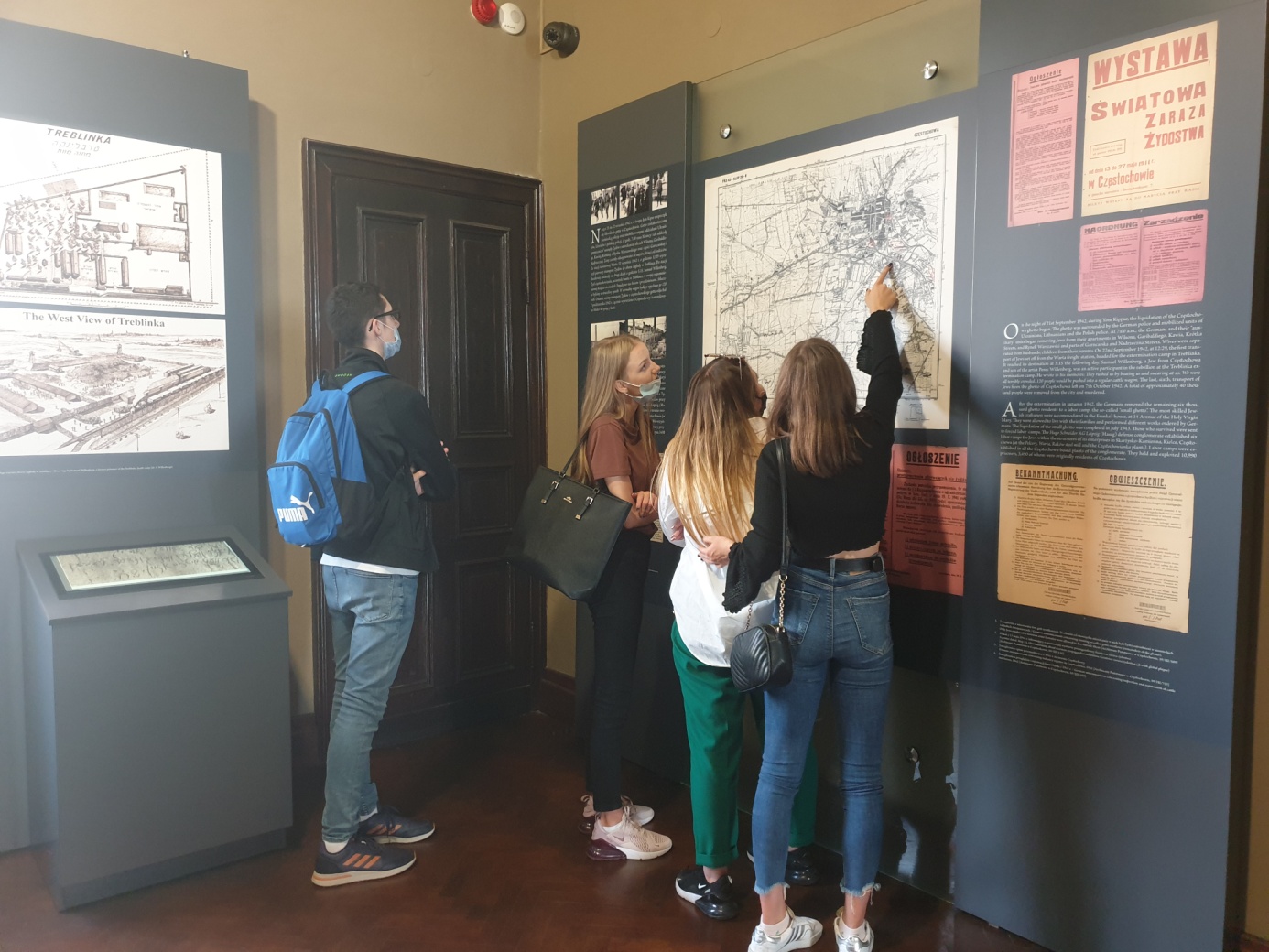 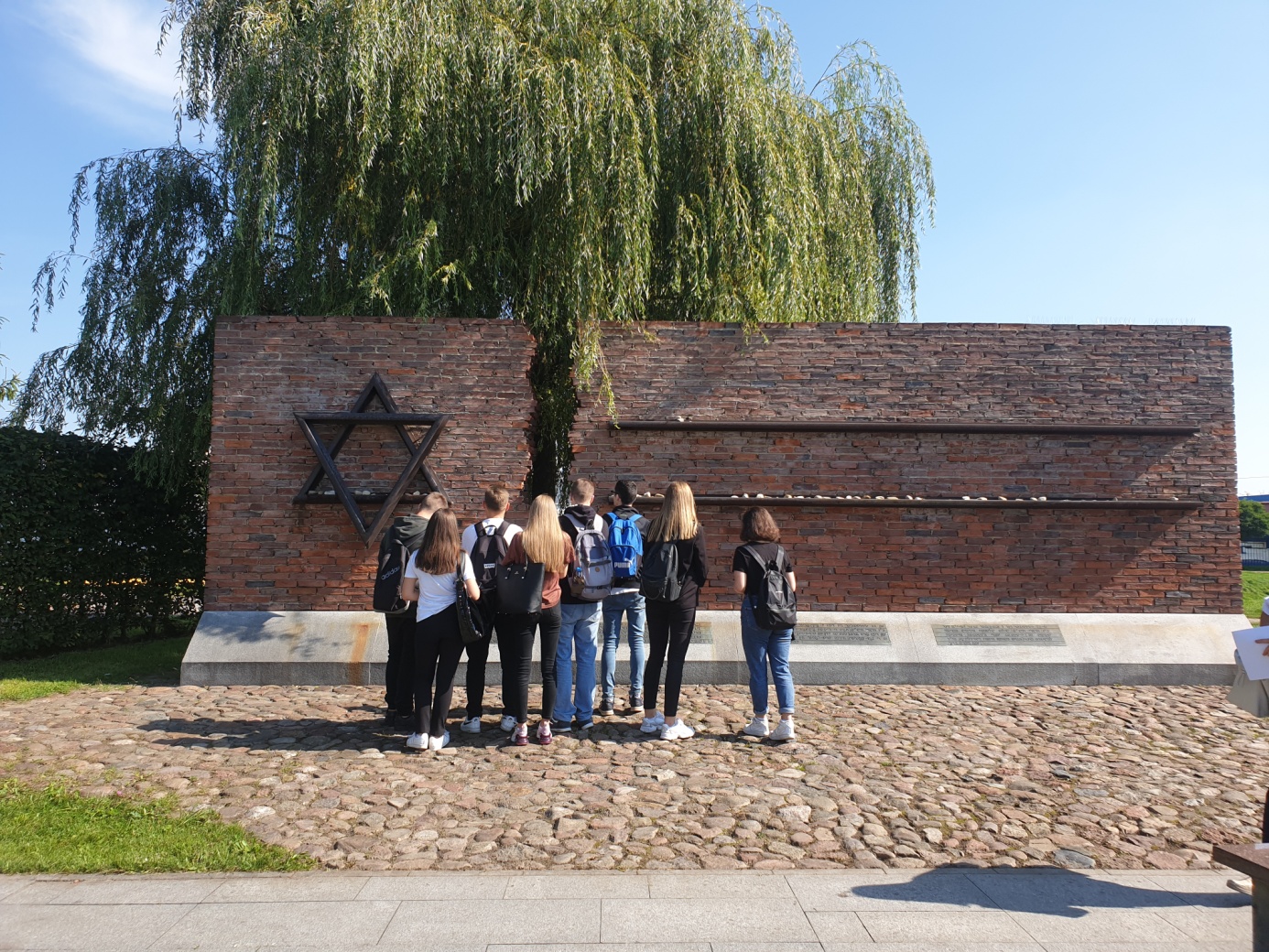 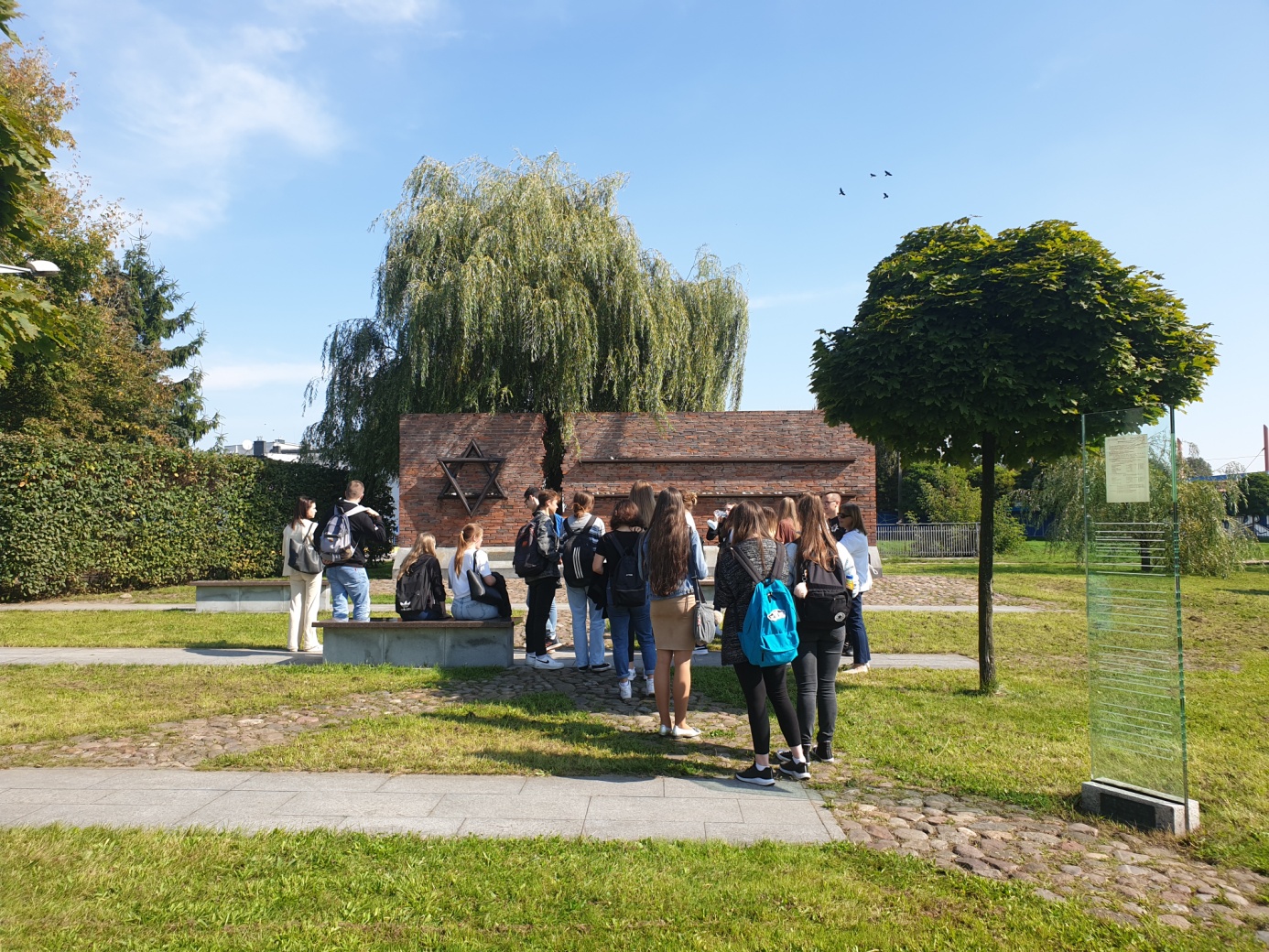 